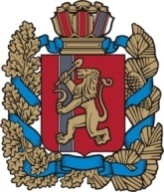 ЧАЙКОВСКИЙ СЕЛЬСКИЙ СОВЕТ ДЕПУТАТОВРЕШЕНИЕ          В соответствии с Бюджетным кодексом Российской Федерации, рассмотрев проект комплексной Программы социально-экономического развития Чайковского сельсовета на период 2015-2019 годы, руководствуясь ст. 36 Устава сельсовета Чайковский сельский Совет депутатов РЕШИЛ:Утвердить комплексную программу социально-экономического развития Чайковского сельсовета на период 2015-2017 годы (Приложение).      2. Решение  подлежит опубликованию в газете «Земля боготольская» и размещению на официальном сайте администрации Боготольского района.      3. Контроль за выполнением настоящего решения возложить на постоянную комиссию по бюджету, финансам, налогам и сборам.Решение подлежит опубликованию в газете «Земля боготольская» и размещению на официальном сайте администрации Боготольского района.                                                       Глава Чайковского сельсовета Председатель сельского Совета депутатов	                                                       В. С. СиняковПРОГРАММАсоциально-экономического развития Чайковского сельсоветаБоготольского районаКрасноярского края2015 – 2017 гг.пос. ЧайковскийСодержаниеПаспорт программы социально-экономического развития Чайковского сельсовета …3-4Введение ……………………………………………………………………………………… 5Основное содержание Программы ………………………………………………… 1-9Социально-экономическое положение и основные направления развития Чайковского сельсовета …………………………………………………………………………… 1-6Общая информация  о Чайковском сельсовета …………………………………  1-6Цели, задачи, сроки и этапы реализации Программы …………………………  6-7Система программных мероприятий ……………………………………………   7Ресурсное обеспечение программы ……………………………………………… 7Оценка эффективности и социально-экономических последствий реализации Программы социально-экономического развития сельсовета ………………… 7-8Организация управления Программой и контроль за ходом ее реализации … 8-92. Приложение к программе № 1, № 2, № 3 …………………………………………. 10-15ПАСПОРТ   ПРОГРАММЫВВЕДЕНИЕ        Актуальное решение вопросов стратегического планирования социально-экономического развития муниципального образования обусловлена изменениями в экономике и в муниципальном хозяйстве за прошедшее десятилетие.        Оптимальным вариантом поднятия в современных условиях экономического уровня сельсовета, района и края, в целом, является создание системы управления, позволяющей эффективно реализовать конкретные стратегические задачи.        Программа социально-экономического развития Чайковского сельсовета на 2015-2017 годы разработана на основании  ФЗ «Об общих принципах организации местного самоуправления в РФ» № 131 ФЗ.        Программа представляет собой базовый документ, определяющий основные направления социально-экономического развития сельсовета на 2015-2017 годы.        Успешное решение проблем стоящих перед сельсоветом может быть достигнуто при модернизации производства, повышении производительности труда, загрузке простаивающих  жизнеспособных мощностей, введение инновационных технологий.        Программа носит открытый характер, предполагает возможность ее дополнения другими направлениями и проектами при условии их соответствия целям и задачам Программы.         Программа определяет основные цели и задачи политики сельсовета на 2015-2017 годы, направленной на сохранение имеющегося потенциала, создание условий для перспективного развития муниципального образования.         В Программе прослеживается консолидация муниципальной власти, общества и хозяйственных субъектов с целью решения задач по социально-экономическому развитию.1ОСНОВНОЕ СОДЕРЖАНИЕ ПРОГРАММЫ1. СОЦИАЛЬНО - ЭКОНОМИЧЕСКОЕ ПОЛОЖЕНИЕ И ОСНОВНЫЕ НАПРАВЛЕНИЯ РАЗВИТИЯ  ЧАЙКОВСКОГО СЕЛЬСОВЕТА.Общая информация о муниципальном образовании.             Чайковский сельский Совет  образован в 1973 году. Территория сельсовет (общей площадью ) расположена в северо-восточной части Боготольского района на расстоянии  от райцентра и 18 от ближайшей железнодорожной станции. На  его территории расположено 4  населенных пункта. Численность населения Чайковского сельсовета на 01.01.2005 года составила 789 человек. На протяжении последних лет численность населения постоянно снижается.                 Этнический состав населения: 83,6 %- русские, 13,2% - татары,   3 % латыши, немцы, финны, белорусы марийцы и другие национальности.          Административный центр сельсовета - поселок Чайковский с численностью населения 317 человек, расположен  у автомобильной дороги  идущей в направлении г. Боготола.  д. Шулдат - 79 чел., д. Булатово 217 чел., д. Новопетровка  35 чел..            Границы  Чайковского сельсовета отделяют его территорию от территорий Вагинского сельсовета в юго-восточной части, от Юрьевского сельсовета в западной части, от Лазаревского сельсовета в северо-западной части, от Тюхтетского района в северной части, от Боготольского сельсовета в юго-западной части.         Демография, административное деление и населенные пункты.            Административный центр Чайковского сельсовета – Администрация Чайковского сельсовета, располагается в поселке Чайковский.Населенные пункты        Главная транспортная магистраль  - автодороги с твердым покрытием.     Энергетические ресурсы          Снабжение электроэнергией объектов, населения сельсовета осуществляется от Ачинских электрических сетей, системы западные электросети «Красноярскэнерго» с подводом питающего напряжения на РЭС 110/35/10 квт.   Лесное хозяйство.          Основная деятельность – заготовка  древесины для хозяйственных нужд с незначительной переработкой на стройматериалы, для этого используются хвойные  породы леса и заготовка дровяника  для отопления – осина, береза.           Годовой объем заготовки колеблется в пределах 3000 тыс. куб.м.    Транспорт.            Автомобильный транспорт дороги с твердым покрытием. Сообщение  между населенными пунктами и районам обеспечивает автомобильный транспорт.   Климат.           В соответствии с агроклиматическим районированием территория Чайковского сельсовета Боготольского района относится к умеренно прохладной, достаточно увлажненной зоне.     2       За период с температурами выше 10 градусов выпадает более  осадков, а в целом за год 400-. Среднемесячная температура самого холодного месяца составляет -17,8 градуса, самого жаркого + 17,7 градуса. Зарегистрирован абсолютный минимум – 53, а абсолютный максимум + 38 градусов. Продолжительность периода вегетации составляет 135-150 дней.     Рельеф.             Территория сельсовета покрыта сетью речек и ручьев бассейна реки Чулым, имеет плоские заболоченные долины. Согласно сельскохозяйственному районированию Красноярского края территория Чайковского сельсовета находится в лесостепной зоне.             Экологическое состояние оценивается как удовлетворительное в виду отсутствия на территории  сельсовета вредных для здоровья населения промышленных производств.    Растительность.          Естественная растительность на территории Чайковского сельсовета представлена лесами и кормовыми угодьями, сенокосами и пастбищами. Наибольшее распространение имеют березово-осиново-разнотравные леса. Встречаются так же  елово-пихтово-березовые, осино-елово-разнотравные и осино-соко-разнотравные.          Березово-осиновые леса имеют в подлесках шиповник, малину, крушину, боярышник, жимолость, черемуху.    Общие выводы.           По особенностям рельефа местности, климатическим условиям и почвенно-географическому положению, территория позволяет делать акцент на сельскохозяйственную деятельность.  Всего земельный фонд сельсовета имеет  , в том числе:Земли сельскохозяйственных предприятий, организаций и граждан - .Земли находящиеся в ведении сельского совета –  .Земли транспорта и иного назначения - .Земли лесного фонда - .Земли под постройками  - Земли прочие - .       Эффективное использование земельных ресурсов, путем оформления  гражданами земельных участком в собственность (приватизация земли), увеличит поступление  от земельного налога, но с отсутствием доходов у населения (отсутствие работы) не позволяет  в данное время эффективно оформлять собственность земельные участки.Предпринимательство.Количество индивидуальных предпринимателей –  в торговле _1_чел.__2__ торговые точек принадлежат индивидуальному предпринимателю.Бюджет          Формирование и исполнение сельского бюджета в 2005 году происходило в условиях изменения налогового законодательства, радикальной  перестройкой меж бюджетных отношений, перераспределение расходных полномочий между уровнями бюджетной системы РФ, существенное расширение расходных полномочий  краевого бюджета, которое предполагают  концентрацию доходных источников на краевом уровне.Основные параметры сельского бюджета за 2013 год исполнены:Доходы –   7064,7 тыс. руб. (100 %)Расходы –  6955,6 тыс. руб. (98,4% от плана)Профицит  сельского бюджета составил     109,1 тыс. руб.        Сумма безвозмездных поступлений в бюджет Чайковского сельсовета в 2013 году составила 6600,4 тыс. руб., что говорит о  степени финансовой несамостоятельности сельского бюджета (на 93,4% - дотационный).            В сельсовете сохранилась вся бюджетная сеть. Идет разумная оптимизация как учреждений, так и расходов. 3          Увеличены расходы на культуру и здравоохранение.          Не предоставляются необоснованные гарантии и льготы по налогам.   Жилищно-коммунальный комплекс           На территории  Чайковского сельсовета  оказанием жилищно-коммунальных услуг занимается МКП «Услуга».            Проводимая реформа должна вывести ЖКХ из убыточной отрасли. Жилищно-коммунальная служба ставит перед собой первоочередную задачу - максимальное удовлетворение потребности поселения в качественных ЖКУ. Активно принимаются новые технологии и т. д..           Программные мероприятия предлагают:продолжение адресной и социальной поддержки населения при оплате ЖКУ;работа с краевой целевой Программой «Аварийное и ветхое жилье» с цельюоказания конкретной помощи некоторым жителям сельсовета;модернизация, восстановление систем инженерного обеспечения ЖКХ;целевое и эффективное использование бюджетных средств;обеспечение сохранности жилого фонда и надлежащее его использование, еще более высокий уровень обслуживания граждан, благоприятные и безопасные условия проживания граждан, а также большой объем предоставления коммунальных услуг населению сельсовета;снижение себестоимости жилищно-коммунальных услуг с целью удержаниятарифов от роста в разумных пределах; соблюдение критериев качества и нормативов потребления  ЖКУ;обеспечение безаварийной работы системы тепло- и водоснабжения, а такжеэлектроснабжения.         Жилищно-коммунальное хозяйство сельсовета – это непростой комплекс инженерно-технических объектов, предназначенных для предоставления ЖКУ населению.деревянный жилой фонд имеет износ 60-80 % и так же нуждается в капитальном ремонте.       В сложившейся ситуации администрация сельсовета установила для себя такие приоритетные направления, как:обеспечение сохранности жилищного фонда и использование его надлежащим образом; самодостаточность отрасли ЖКХ, доступность ее для потребителей, а так же качество оказываемых услуг;выбор способов управления многоквартирными домами (управляющие компании, ТСЖ, др.);совершенствование системы управления и контроля качества предоставляемых услуг потребителям со стороны органов местного самоуправления;развитие системы со финансирования и инвестиционных программ;совершенствование системы социальной  защиты населения (персонифицированное предоставление субсидий на ЖКУ и твердое топливо, упорядочение существующей системы льгот;создание условий для строительства и приобретения в рамкахнационального проекта жилищного фонда для населения сельсовета;проведение разъяснительной работы, оказание всяческого содействия населению сельсовета по строительству частного сектора.Новые технологииПерешли на без канальную прокладку тепловых сетей и на их утепление пенополиуретановыми скорлупками.             Преимущество:надежность теплоизоляции в течении 20 лет;4сокращение тепловых потерь;сокращает  трудовые затраты надо 50 %;уменьшает коррозию металла и дает экономический эффект до 30 %.замена кипящего слоя отопительных котлов.Преимущество:экономия угля до 30 %.Использование полиэтиленовых труб при замене водопроводных сетей.Преимущество:увеличивается скорость монтажа с экономией трудозатрат до 20 %;не подвергается коррозийному износу;срок эксплуатации водопроводных сетей значительно выше (до 50 лет);сокращение затрат на ремонтно-восстановительные работы;снижение потерь воды в сетях до 5 %.Социальная сфера.                В последние годы эффективность ряда направлений социальной политики (рост стоимости услуг здравоохранения, дошкольное образование, жилищно – коммунального хозяйства, мизерное пособие на детей) не направлено на улучшение жизнеобеспечения населения. Рост услуг существенно ограничивает их доступность для малообеспеченных слоев на селе.                 К одним из значимых задач Программы социально-экономического развития  Чайковского сельсовета можно отнести:выравнивание уровня социально-экономического развития сельскихпоселений;обеспечение доступности социальных услуг для населения вне зависимостиот уровня доходов;снижение доли населения, доходы которого ниже прожиточного минимума.Программа  предполагает повышение уровня предоставления бюджетных услугвсем отраслям, повышение квалификации работников, реформы  бюджетного процесса, реформирование местных финансов с целью общей эффективности бюджетных расходов с точки зрения общественных благ, предоставляемых населению. Эти меры, наряду с развитием материально-технической базы, положительным образом скажутся на качестве предоставляемых услуг. Социальная защита населения.      Высокая численность социально-незащищенного населения (пенсионеры, инвалиды, дети – сироты) приводит к необходимости усиления внимания к этой категории лиц, повышению  требований в отношении  предоставления социальных гарантий во всех сферах жизнедеятельности.      Наблюдается увеличение  числа одиноких пенсионеров, нуждающихся вподдержке.      В анализируемом периоде не смотря на неоднократное повышение пенсии, естьпенсионеры имеющие  доходы ниже  прожиточного минимума.       В целях поддержки населения в сельсовете на базе районного муниципального учреждения «Центр по обслуживанию населения «Надежда» в котором функционирует 3 отделения социального обслуживания граждан пожилого возраста и инвалидов на дому и отделение срочной  помощи» работают социальные работники в населенных пунктах.        Одним из приоритетных направлений деятельности органов опеки и попечительства  передача ребенка, оставшегося без попечения родителей на воспитание в семью.Образование В муниципальной системе образования Чайковского сельсовета функционирует:2  средних общеобразовательных школы;1 дошкольное образовательное учреждение.5           Приоритетными направлениями в работе дошкольного учреждения сельсовета являются:      - охрана и укрепление физического развития детей;         - развитие личности ребенка;      - обучение и развитие ребенка на этапе пред школьного образования.             Ежегодно  уменьшается количество учащихся в общеобразовательных учреждениях сельсовета.             Все  общеобразовательные  учреждения лицензированы, аттестованы и аккредитованы.            Булатовская и Чайковская средние образовательные школы и преподаватели  принимают участие федеральных и районных  национальных проектах «Образование». Получен автобус для организации подвоза учащихся в МОУ Чайковская средняя общеобразовательная школа сельсовета. Одними из основных  задач в отрасли образования Чайковского сельсовета являются:формирование личности ребенка;внедрение  новых технологий в образовательный процесс;внедрение здоровье сберегающих технологий;развитие дополнительного образования учащихся;повышение уровня профессиональной подготовки педагогов;сохранение сети  образовательных учреждений;укрепление и развитие материально-технической базы;продолжение процесса информатизации;активное участие в национальном проекте «Образование».  Культура           Учреждения культуры сельсовета представлены: сельским Домом культуры и 2 сельскими клубами; 3 филиала централизованной библиотечной системы.            В клубных учреждениях сельсовета ежегодно проводится   культурно - досуговых мероприятий, в том числе конкурсы, смотры художественной самодеятельности и народного творчества, КВН  и прочие культурно-досуговые мероприятия.            Программные мероприятия в отрасли культуры направлены как на оптимизацию, так и на создание новых моделей организации культурной деятельности, сохранение и эффективное использование культурного достояния сельсовета, поддержка молодых дарований;  повышение качества  предоставляемой бюджетной услуги через повышение качества кадрового учреждений культуры; укрепление материально-технической базы учреждений через увеличение  объемов финансирования отрасли.Здравоохранение.        Здравоохранение  в Чайковском сельсовете представлено 3 фельдшерско-акушерскими пунктами.       Предусматривается более активное вовлечение населения в медицинские профилактические программы, акции по культивированию в обществе  здорового образа жизни,  обеспечение приоритетных природоохранных и социально-гигиенических мероприятий, борьба с социальными заболеваниями.В целом, комплекс программных мероприятий предусматривает:     -     укрепление материально-технической базы учреждений здравоохранения;    -       лицензирование медицинских учреждений;    -  контроль за обеспечением государственных гарантий качества медицинского обслуживания;    -      создание эффективной системы лекарственной помощи населению;    -      пропаганда здорового образа жизни;    -      профилактика заболеваний;    -      предупреждение и борьба с социальными заболеваниями.Физическая культура и спорт.           Основными задачами в области физической культуры и спорта в сельсовете являются:6укрепление здоровья граждан всех возрастов;профилактика негативных явлений  современного социума, таких какалкоголизм, наркомания, детская беспризорность и др..           Социально-экономические преобразования в стране  и сельсовете привели к распаду  отлаженной системы физического воспитания населения и резкому сокращению числа занимающихся массовым спортом.             Широкому вовлечению различных категорий населения в занятия физкультурой и  спортом препятствует слабая материально-техническая база и недостаточное кадровое обеспечение организационной  структуры массового спорта, отсутствие простейших плоскостных сооружений, отсутствие клубов по месту жительства оздоровительной направленности, учреждений дополнительного образования.             На территории  сельсовета  2 средние общеобразовательные школы имеют  помещения приспособленные под спортзалы, на прилегающей территории школ  расположены спортивные площадки.        Без поддержки местного бюджета и принятия муниципальных  целевых программ неудовлетворительное состояние материально-технической  базы физической культуры и спорта в сельсовете еще долго будет оставаться проблемой, препятствующей приобщению широких масс населения, особенно незащищенных категорий, к здоровому образу жизни, привлечению детей и молодежи к систематическим занятиям спортом и соревновательной деятельности.      В связи с этим, Программой социально-экономического развития сельсовета предусмотрено:обеспечение населения сельсовета доступной возможностью заниматьсяфизической культурой и спортом;формирование у населения, особенно у детей и молодежи, устойчивогоинтереса  к занятиям физической культурой и спортом, пропаганда здорового образа жизни;укрепление и развитие материально-технической базы физической культурыи спорта в сельсовете;оснащение  муниципальных общеобразовательных школ спортивныминвентарем, оборудованием и спортивной формой для обеспечения учебно-тренировочного процесса и  проведения спортивно-массовых мероприятий.ЦЕЛИ, ЗАДАЧИ, СРОКИ И ЭТАПЫ РЕАЛИЗАЦИИ ПРОГРАММЫОбщей целью программы социально-экономического развития Чайковского сельсоветаявляется улучшение качества жизни населения. Для этого необходимо создать условия для устойчивого экономического развития сельсовета, учитывая все  особенности (экономическая ситуация, географическое положение и т. д.), что  непосредственно повлияет на экономическую безопасность сельсовета, а так же послужит толчком для саморазвития и максимально полного использования производственно-экономического потенциала в интересах  села, района и края.Основными задачами для реализации поставленных целей являются:сохранение и повышение уровня здоровья населения;развитие и поддержка детей и подростков;создание образовательно - развивающих сред;занятость население, в частности способом само занятости;создание благоприятных условий для развития малогопредпринимательства;поддержка и развитие сельскохозяйственной отрасли;сохранение и наращивание духовного потенциала;повышение уровня образовательного процесса посредством внедренияинновационных технологий;создание условий для самореализации молодежи на селе в современныхусловиях.7Приоритетные направления программы            Сельское хозяйство – создание  благоприятных условий для развития сельского хозяйства в целом по сельсовету, в частности стимулирование и агитация населения на организацию личного подсобного хозяйства (ЛПХ) с целью само занятости, создание потребительской  кооперации с целью способствования в реализации и дальнейшей  переработки продукции ЛПХ и прочих малых организаций, специализирующихся на производстве с/х продукции.           Предпринимательство – поддержка и развитие малого предпринимательства.          Финансы -  реформирование местных финансов с целью повышения качества и прозрачности  представления бюджетных услуг;           Образование – обеспечение государственных гарантий в равной степени для получения обязательного основного общего образования и среднего (полного) общего образования всеми детьми Чайковского сельсовета; внедрение в образовательный процесс инновационных технологий с целью совершенствования уровня образования; занятость подростков.           Жилищно-коммунальная политика – обеспечение сохранности жилого фонда и надлежащее его использование, еще более высокий уровень обслуживания граждан, благоприятные и безопасные условия проживания граждан; снижение себестоимости жилищно-коммунальных услуг и как следствие этого – снижение тарифов и экономия бюджетных средств; обеспечение безаварийной работы систем тепло- и водоснабжения, а так же электроснабжения.                                                                                                               Культура – занятость, само занятость населения, воспитание гражданской культуры и формирование национального самосознания, поддержка творческой и инициативной молодежи;             Спорт – создание условий для занятия физической культурой и массовым спортом  различным категориям населения Чайковского сельсовета; укрепление здоровья граждан всех возрастов.            Медицина – улучшение материально-технического обеспечения учреждений здравоохранения, профилактика и выявление заболеваний на ранней стадии.            Социальная сфера – содействие в создании жизнеобеспечивающих условий социально - не защищенных слоев населения.            Сроки и этапы реализации Программы социально-экономического развития Чайковского сельсовета             Программа социально-экономического развития Чайковского сельсовета рассчитана на срок 2015 – 2017гг. реализация программы будет осуществляться в два этапа.2015-2016 гг. – проведение мероприятий, необходимых для решения первоочередных задач в экономической и социальной сфере;2017 г. – продолжение реализации инвестиционных и социальных  мероприятий, закрепляющих доступные на первом этапе реализации Программы положительные сдвиги в развитии экономики и реформировании социальной сферы, а так же создающих основы для дальнейшего стратегического развития сельсовета.3. СИСТЕМА ПРОГРАММНЫХ МЕРОПРИЯТИЙСистема программных  мероприятий социально-экономического  развития Чайковского сельсовета отражена в приложении 1 к настоящей Программе.4. РЕСУРСНОЕ ОБЕСПЕЧЕНИЕ ПРОГРАММЫОбщий объем финансирования Программы социально-экономического развития Чайковского сельсовета составляет:Ресурсное обеспечение программы в размере мероприятий отражено в Приложении     № 3 к настоящей программе.5. ОЦЕНКА ЭФФЕКТИВНОСТИ, СОЦИАЛЬНО-ЭКОНОМИЧЕСКИХ И ЭКОЛОГИЧЕСКИХ ПОСЛЕДСТВИЙ РЕАЛИЗАЦИИ ПРОГРАММЫ8             Реализация программы социально-экономического развития Чайковского сельсовета окажет существенное положительное влияние на сложившуюся в настоящее время в большинстве отраслей проблемную ситуацию. В частности,  реализация  данной программы существенно затронет и тем самым сгладит ситуацию с безработицей, что, непосредственно, скажется на уровне жизни, а также смягчит криминальную обстановку в сельсовете, районе и крае. Помимо решения вопросов с трудоустройством и занятостью готовых кадров, частично снимется и проблема профессиональной подготовки к трудовой деятельности молодого поколения. Выявив свои таланты и пристрастия к определенному роду занятий, человек сможет уверенно поступить в высшее учебное заведение и двигаться в том же направлении развития, тем самым, все в большей и большей степени свои профессиональные навыки в определенной области знаний. Это, безусловно, позитивно отразится на его деятельнейшей карьере, а так же отчасти снимет проблему кадрового дефицита на селе, и, тем самым, отразится на качественном уровне работы во своих отраслях. Так же, благодаря данным программным мероприятиям, значительному количеству населения сельсовета удастся сохранить, поправить и улучшить состояние своего здоровья, что немаловажно для сельсовета, района и края в целом, учитывая демографическую ситуацию, сложившуюся на настоящий момент.        Повысив социальное положение население, будет оказывать влияние  и на  оптимистическую уверенность, чувство патриотизма и гордости  по отношению к своей малой  Родине, самоуважения, чего катастрофически недостает современной молодежи. Тем самым, значительно сокращается отток населения в более крупные населенные пункты, предоставив возможность местному населению уверенно и целенаправленно возрождать и  выводить село на должный уровень.       Помимо этого, дети получат максимально приближенные к равным условия для получения обязательного основного  общего и среднего (полного) общего образования. Повысив престиж профессии учителя, повысится их стимул к более  качественной работе и  внедрению инновационных подходов к воспитанию детей. Так же, не малый вклад в качество их работы внесут дополнительные  профессиональные семинары частичная автоматизация образовательного процесса и распространение информационно-коммуникативных технологий в учебной деятельности, участие в многоуровневых проектах, конкурсах и прочих мероприятиях с морально-материальным финальным стимулированием.       Предоставив финансовую поддержку  молодым семьям, будет оказано существенное влияние на демографическую ситуацию в сельсовете, районе и крае в целом. Учитывая то, что уровень смертности уже давно и значительно превышает уровень рождаемости, эта проблема как никогда актуальна и требует особого внимания.    Экономический эффект реализации данной программы более наглядно предоставлен в составленном прогнозе социально-экономического развития Чайковского сельсовета.6. ОРГАНИЗАЦИЯ УПРАВЛЕНИЯ ПРОГРАММОЙ И КОНОТРОЛЬ ЗА ХОДОМ ЕЕ РЕАЛИЗАЦИИУправление  Программой, в том числе текущий контроль за ходом  ее реализации осуществляет Администрация Чайковского сельсовета.На основе территориальной политики сель совета отраслевые подразделения Администрации Чайковского сельсовета разрабатывают целевые программы, конкретизируют мероприятия, способствующие достижению основной цели и решению поставленных Программой задач.Ежегодно структурными подразделениями Администрации Чайковскогосельсовета разрабатывается план действий, подлежащий исполнению в текущем году. Источником финансирования реализации плана развития сельсовета может быть как местный, так и федеральный и краевой бюджет, а так же внебюджетные фонды. Администрация Чайковского сельсовета оставляет за собой право текущей корректировки Программы, с целью более эффективного использования целевых средств.9Реализация программных мероприятий осуществляется строго в рамках принятыхАдминистрацией Чайковского сельсовета соответствующих нормативно-правовых актов.План мероприятий является основой для определения объемов бюджетногофинансирования на текущий финансовый год.Текущий контроль и координацию реализации мероприятий Программыосуществляется  Администрацией Чайковского сельсовета. Ежегодно по результатам реализации  плана мероприятий Администрация Чайковского сельсовета предоставляет  отчет Главе  сельсовета и  сельскому Совету депутатов.Приложение № 1к Программе социально-экономического                                                                                 развития Чайковского сельсовета на                                             2014-2017 г. г.ПРОГРАММНЫЕ  МЕРОПРИЯТИЯтыс. руб.Приложение № 2к Программе социально-экономического                                                                                  развития Чайковского сельсовета на                                             2015-2017 г.г.  Перечень нормативно-правовых актовПриложение  № 3к Программе социально-экономического                                                                                  развития Чайковского сельсовета на                                                                                              2015-2017  г. г.ОБЪЕМЫ И ИСТОЧНИКИ ФИНАНСИРОВАНИЯЧайковский сельский Совет депутатовБоготольский районРЕШЕНИЕ« 03 » декабря .                            пос. Чайковский                                           №  23-80              На основании указаний полномочного представителя Президента Российской Федерации в Сибирском Федеральном округе А. В. Квашнина 19 октября 2006 года, решения протокола совещания губернатора края А. Г. Хлопонина от 21.01.2005 года № 9 Ассоциации «Запад» рассмотрев проект комплексной Программы социально-экономического развития Чайковского сельсовета на период 2015-2017 годы, руководствуясь ст. 36 Устава сельсовета Чайковский сельский Совет депутатов РЕШИЛ:Утвердить комплексную программу социально-экономического развития Чайковского сельсовета на период 2015-2017 годы (Приложение).Внесение изменений, контроль и отчетность о ходе реализации комплексной Программы социально-экономического развития Чайковского сельсовета на период 2015-2017 годы осуществлять в соответствии с Положением «О порядке разработке, принятии и реализации комплексной программы социально-экономического  развития Чайковского сельсовета на период 2007-2012 годы», утвержденным  сельским Советом  депутатов от 19.12.2006 г № 13-63 «О разработке комплексной программы социально-экономического развития Чайковского сельсовета на период 2007-2012 годы».Опубликовать настоящее Решение в газете «Земля боготольская», а также на сайте администрации  Боготольского района http://www.bogotolraion.narod. ru/06 Economica/ Economica.htm.Контроль за выполнением настоящего решения возложить на постоянную комиссию по бюджету, финансам, налогам и сборам.Решение вступает в силу со дня, следующего за днем его официального опубликования.                                                               Глава сельсовета:                                                     В. С. СиняковПриложение № 2к Программе социально-экономического                                                                                  развития Чайковского сельсовета на                                             2005-2014 г.г.  Перечень нормативно-правовых актов1ОСНОВНОЕ СОДЕРЖАНИЕ ПРОГРАММЫ1. СОЦИАЛЬНО - ЭКОНОМИЧЕСКОЕ ПОЛОЖЕНИЕ И ОСНОВНЫЕ НАПРАВЛЕНИЯ РАЗВИТИЯ  ЧАЙКОВСКОГО СЕЛЬСОВЕТА.Общая информация о муниципальном образовании.             Чайковский сельсовет образован 1973 году. Территория сельсовета (общая площадь) , Сельсовет расположен в северо-восточной части Боготольского района на расстоянии  от райцентра и  от ближайшей железнодорожной станции.             На его территории сельсовета расположено 4 населенных пункта. Численность населения Чайковского сельсовета на 01.01.2005 года составила 789 человек. На протяжении последних лет численность населения постоянно снижается.             Этнический состав населения: 83.6% -  русские, 13,2% - татары, 3% латыши, немцы, финны, белорусы, марийцы и другие национальности.             Административный центр сельсовета – поселок Чайковский, с численностью населения 387 человек, расположен  у автомобильной дороги идущей в направлении  г. Боготола, Деревни: Шулдат – 95 человек, Булатово -248 человек, Новопетровка – 59 человек.           Границы  Чайковского сельсовета отделяют его территорию от территорий Вагинского сельсовета в юго-восточной части, от Лазаревского сельсовета в северо-западной части, от Тюхтетского района в северной части, от Боготольского сельсовета в юго-западной части.Территория сельсовета составляет .         Демография, административное деление и населенные пункты.            Административный центр Чайковского сельсовета – Администрация Чайковского сельсовета, располагается в поселке Чайковский.Населенные пункты            Основная отрасль экономики – сельское хозяйство.            Главная транспортная магистраль – автодороги с твердым покрытием.            В сельсовете наблюдается тенденция снижения численности населения: Население Чайковского сельсовета2               Имеют  высшее образование 33 человека,  среднее   специальное образование  98 человек, среднее общее образование – 105 человек, основное общее 99 человек, начальное образование 62 человека, не имеют начального образования 35 и 3 неграмотных человека.         Учатся в  высших учебных заведениях 16 человек, средних специальных учебных заведениях 13 человек, в училищах 3 человека.         Миграционное увеличение населения  составил в . - - 11. Прибыло  в сельсовет 7 человек, убыло 18 человек, соответственно в . - - 9. Прибыло  17 чел. убыло  26 чел.                 Естественное уменьшение населения в . - - 2 (родившихся 11 чел., умерших 13 чел.), в . - -10 (родилось 6 чел. умерло 16 чел.).         На 01.01.2006 года зарегистрировано безработными  24 человека. С ликвидацией ФГУСХП «Боготольский» численность безработных возросла до 79 человек.    Энергетические ресурсы          Снабжение электроэнергией объектов, населения сельсовета осуществляется от Ачинских электрических сетей, системы западные электросети «Красноярскэнерго» с подводом питающего напряжения на РЭС 110/35/10 квт.   Лесное хозяйство.          Основная деятельность – заготовка  древесины для хозяйственных нужд с незначительной переработкой на стройматериалы, для этого используются хвойные  породы леса и заготовка дровяника  для отопления – осина, береза.           Годовой объем заготовки колеблется в пределах 3000 тыс. куб.м.    Транспорт.            Автомобильный транспорт дороги с твердым покрытием. Сообщение  между населенными пунктами и районам обеспечивает автомобильный транспорт.   Климат.           В соответствии с агроклиматическим районированием территория Чайковского сельсовета Боготольского района относится к умеренно прохладной, достаточно увлажненной зоне.            За период с температурами выше 10 градусов выпадает более  осадков, а в целом за год 400-. Среднемесячная температура самого холодного месяца составляет -17,8 градуса, самого жаркого + 17,7 градуса. Зарегистрирован абсолютный минимум – 53, а абсолютный максимум + 38 градусов. Продолжительность периода вегетации составляет 135-150 дней.     Рельеф.             Территория сельсовета покрыта сетью речек и ручьев бассейна реки Чулым, имеет плоские заболоченные долины. Согласно сельскохозяйственному районированию Красноярского края территория Чайковского сельсовета находится в лесостепной зоне.             Экологическое состояние оценивается как удовлетворительное в виду отсутствия на территории  сельсовета вредных для здоровья населения промышленных производств.    Растительность.          Естественная растительность на территории Чайковского сельсовета представлена лесами и кормовыми угодьями, сенокосами и пастбищами. Наибольшее распространение имеют березово-осиново-разнотравные леса. Встречаются так же  елово-пихтово-березовые, осино-елово-разнотравные и осино-соко-разнотравные.          Березово-осиновые леса имеют в подлесках шиповник, малину, крушину, боярышник, жимолость, черемуху.3   Общие выводы.           По особенностям рельефа местности, климатическим условиям и почвенно-географическому положению, территория позволяет делать акцент на сельскохозяйственную деятельность       Таблица 1Анализ социально-экономического положения Чайковского сельсовета за период 2003-2005 года.Всего земельный фонд сельсовета имеет  , в том числе:Земли сельсхозпредприятий, организаций и граждан - .Земли находящиеся в ведении сельского совета –  .Земли транспорта и иного назначения - .Земли лесного фонда - .Земли под постройками  - Земли прочие - .Эффективное использование земельных ресурсов, путем оформления гражданами земельных участков в собственность (приватизация земли), увеличит поступление земельного налога, но с отсутствием доходов у населения (отсутствие работы) не позволяет в данное время эффективно оформлять земельные участки.Сельское хозяйство           Сельское хозяйство является основной производственной отраслью в Чайковском сельсовете. За последние годы в результате проведенных социально-экономических преобразований произошло реформирование сельскохозяйственных  предприятий. Сложилась многоукладность экономики на селе. Существенно расширились права и полномочия сельскохозяйственных товаропроизводителей. Возросла доля продукции структуре валовой  продукции сельского хозяйства, производимой личными подсобными хозяйствами, 2 из которых в рамках национального проекта на 01.09.2006 г.           Сельскохозяйственные товаропроизводители участвуют в ярмарках.  В результате чего значительно увеличивается товарооборот, что непосредственно связано с увеличением спроса населения на товары  собственного производства.            Основу экономики сельсовета составляет  производство зерна и  мясомолочной продукции.             На территории сельсовета  1 сельскохозяйственное предприятие.  К сожалению, в настоящее время  сельскохозяйственное предприятие должно решать   вопросы не дальнейшего развития, а вопросы выживания, а так же сохранения необходимого для производственного процесса  имущества. 2005 год стал для сельскохозяйственных предприятий переходным периодом от одной организационно-правовой формы, к другой. По пути реформирования прошло предприятие ФГУСХП «Боготольский». Процесс реформирования негативно  отразился на финансовых результатах этого хозяйства. Убыточными оказались как растениеводство так и животноводство. Не смотря на то, что была засеяна посевная площадь (), урожай получен невысокий из-за плохих погодных  условий. В животноводстве наблюдается сокращение поголовья крупного рогатого скота. По сравнению с прошлым годом  оно сократилось  на 241 голову., в том числе поголовье коров- на 107 голов. От реализации мяса и молока получен убыток.            Увеличилась кредиторская задолженность хозяйства, как перед поставщиками и подрядчиками, так и по кредитам и займам.            ФГУСХП «Боготольский»  запустил в эксплуатацию два цеха по производству молочной и мясной продукции. ООО «Сибагропродукт»  в молочном цехе  производит: молоко пастеризованное разливное, молоко пастеризованное фасованное, сметану, творог, кефир фасованный, в колбасном цехе производится 18 наименований мясной продукции (из мяса птицы, свинины и говядина) н. п. куры-тушки и полу тушки, корейка – копченная и варенная, филей запеченный, шпик копченый и соленый, колбасы полу копченые, вареные, полуфабрикаты – котлеты, тефтели, фарш свиной и говяжий, мясо филей.        Программные мероприятия  по развитию АПК предполагают повышение объемов и эффективности сельскохозяйственного производства, внедрение кооперации, техническое  оснащение  сельскохозяйственных предприятий, внедрение совместных технологий в растениеводстве. Программой предусмотрена государственная поддержка предприятий АПК через субсидии, что в конечном итоге приведет к увеличению производства продукции и ее реализации, а так же будет являться стимулом в поисках путей  снижения себестоимости.                                                                                                                                  С целью обеспечения занятости и само занятости, повышения доходов сельского населения  предусматривается развитие личных подсобных  хозяйств в том числе в рамках национального проекта «Развитие АПК».Предпринимательство.            В результате  повышения предпринимательской активности населения, формируется средний класс на селе, обеспечивающий рост занятости населения. (1 сельскохозяйственное предприятие и ___ розничной торговли).             Ежегодное увеличение товарооборота связано с тем, что сельсовете наметилась  тенденция стабильности индивидуальных предпринимателей, которые открывают новые торговые точки.Количество индивидуальных предпринимателей – на 01.01.2005 __3__ чел                                                                                             01.01.2006  __3__Численность зарегистрированных работников у индивидуальных предпринимателей - 01.01.2005  __6___ чел.01.01.2006 __ 6___ чел. __7__ торговых точек принадлежат индивидуальным предпринимателям.Бюджет          Формирование и исполнение сельского бюджета в 2005 году происходило в условиях изменения налогового законодательства, радикальной  перестройкой меж бюджетных отношений, перераспределение расходных полномочий между уровнями бюджетной системы 4РФ, существенное расширение расходных полномочий  краевого бюджета, которое предполагают  концентрацию доходных источников на краевом уровне.Основные параметры сельского бюджета за 2005 год исполнены:Доходы –   2360,9 тыс. руб. (100 % от плана)Расходы –    2250,7тыс. руб. (97.4% от плана)Профицит  сельского бюджета составил     110,2 тыс. руб.        Сумма безвозмездных поступлений в бюджет Чайковского сельсовета в 2005 году составила 2276,8 тыс. руб., что говорит о  степени финансовой несамостоятельности сельского бюджета (на 96,4% - дотационный).        Положительная динамика финансово-экономического состояния сельсовета. Это связано с оптимизацией расходов сельского бюджета посредством проведения инвентаризации муниципального имущества?, разрабатываются и внедряются методики рационализации расходной части бюджета.Диаграмма 1Расходы по отраслям в бюджете сельсовета2003-2005 гг. Общегосударст- образование        культура                медицина                социальнаявенные вопросы,                                                                                               политикаРеструктуризирована  начальная школа д. Шулдат в 2006 года.таблицаАнализ доходов и расходов бюджета Чайковского сельсовета за период 2003-2005 гг.тыс. руб  Увеличены расходы на культуру и здравоохранение.          В сельсовете сохранилась вся бюджетная сеть. Идет разумная оптимизация как учреждений, так и расходов.           Увеличены расходы на культуру и здравоохранение.          Не предоставляются необоснованные гарантии и льготы по налогам.   Жилищно-коммунальный комплекс           На территории  Чайковского сельсовета  оказанием жилищно-коммунальных услуг занимается МКП «Услуга».            Проводимая реформа должна вывести ЖКХ из убыточной отрасли. Жилищно-коммунальная служба ставит перед собой первоочередную задачу - максимальное удовлетворение потребности поселения в качественных ЖКУ. Активно принимаются новые технологии и т. д..           Программные мероприятия предлагают:продолжение адресной и социальной поддержки населения при оплате ЖКУ;работа с краевой целевой Программой «Аварийное и ветхое жилье» с цельюоказания конкретной помощи некоторым жителям сельсовета;модернизация, восстановление систем инженерного обеспечения ЖКХ;целевое и эффективное использование бюджетных средств;обеспечение сохранности жилого фонда и надлежащее его использование, еще более высокий уровень обслуживания граждан, благоприятные и безопасные условия проживания граждан, а также большой объем предоставления коммунальных услуг населению сельсовета;снижение себестоимости жилищно-коммунальных услуг с целью удержаниятарифов от роста в разумных пределах; соблюдение критериев качества и нормативов потребления  ЖКУ;обеспечение безаварийной работы системы тепло- и водоснабжения, а такжеэлектроснабжения.         Жилищно-коммунальное хозяйство сельсовета – это непростой комплекс инженерно-технических объектов, предназначенных для предоставления ЖКУ населению.          Типичными проблемами данной отрасли являются:жилищно-коммунальные объекты в сельсовета, принятые в муниципальную6собственность от акционерных обществ и совхозов в течении 1995-2005 гг., находятся в  аварийном состоянии.  Водопроводные сети  требуют срочной замены, имеют износ более 50 %;котельные на твердом топливе имеют большую степень износа, оборудование устарело, котлы имеют низкий КПД;назрела острая необходимость капитального ремонта и модернизацииобъектов ЖКХ;деревянный жилой фонд имеет износ 60-80 % и так же нуждается в капитальном ремонте.       В сложившейся ситуации администрация сельсовета установила для себя такие приоритетные направления, как:обеспечение сохранности жилищного фонда и использование егонадлежащим образом; самодостаточность отрасли ЖКХ, доступность ее для потребителей, а так же качество оказываемых услуг;выбор способов управления многоквартирными домами (управляющиекомпании, ТСЖ, др.);совершенствование системы управления и контроля качества предоставляемых услуг потребителям со стороны органов местного самоуправления;развитие системы со финансирования и инвестиционных программ;совершенствование системы социальной  защиты населения(персонифицированное предоставление субсидий на ЖКУ и твердое топливо, упорядочение существующей системы льгот;создание условий для строительства и приобретения в рамкахнационального проекта жилищного фонда для населения сельсовета;проведение разъяснительной работы, оказание всяческого содействиянаселению сельсовета по строительству частного сектора.Новые технологииПерешли на без канальную прокладку тепловых сетей и на их утепление пенополиуретановыми скорлупками.             Преимущество:надежность теплоизоляции в течении 20 лет;сокращение тепловых потерь;сокращает  трудовые затраты надо 50 %;уменьшает коррозию металла и дает экономический эффект до 30 %.замена кипящего слоя отопительных котлов.Преимущество:экономия угля до 30 %.Использование полиэтиленовых труб при замене водопроводных сетей.Преимущество:увеличивается скорость монтажа с экономией трудозатрат до 20 %;не подвергается коррозийному износу;срок эксплуатации водопроводных сетей значительно выше (до 50 лет);сокращение затрат на ремонтно-восстановительные работы;снижение потерь воды в сетях до 5 %.Социальная сфера.                В последние годы эффективность ряда направлений социальной политики (рост стоимости услуг здравоохранения, дошкольное образование, жилищно – коммунального хозяйства, мизерное пособие на детей) не направлено на улучшение жизнеобеспечения населения. Рост услуг существенно ограничивает их доступность для малообеспеченных слоев на селе.7                 К одним из значимых задач Программы социально-экономического развития  Чайковского сельсовета можно отнести:выравнивание уровня социально-экономического развития сельскихпоселений;обеспечение доступности социальных услуг для населения вне зависимостиот уровня доходов;снижение доли населения, доходы которого ниже прожиточного минимума.Программа  предполагает повышение уровня предоставления бюджетных услугвсем отраслям, повышение квалификации работников, реформы  бюджетного процесса, реформирование местных финансов с целью общей эффективности бюджетных расходов с точки зрения общественных благ, предоставляемых населению. Эти меры, наряду с развитием материально-технической базы, положительным образом скажутся на качестве предоставляемых услуг. Социальная защита населения.      Высокая численность социально-незащищенного населения (пенсионеры, инвалиды, дети – сироты) приводит к необходимости усиления внимания к этой категории лиц, повышению  требований в отношении  предоставления социальных гарантий во всех сферах жизнедеятельности.      Наблюдается увеличение  числа одиноких пенсионеров, нуждающихся вподдержке.      В анализируемом периоде не смотря на неоднократное повышение пенсии, естьпенсионеры имеющие  доходы ниже  прожиточного минимума.       В целях поддержки населения в сельсовете на базе районного муниципального учреждения «Центр по обслуживанию населения «Надежда» в котором функционирует 3 отделения социального обслуживания граждан пожилого возраста и инвалидов на дому и отделение срочной  помощи» работают социальные работники в населенных пунктах.        Одним из приоритетных направлений деятельности органов опеки ипопечительства  передача ребенка, оставшегося без попечения родителей на воспитание в семью.Образование В муниципальной системе образования Чайковского сельсовета функционирует:2  средних общеобразовательных школы;1 дошкольное образовательное учреждение.  Дошкольное образовательное учреждение посещает  6 детей, что составляет 14.6 % от общего количества детей дошкольного возраста в сельсовете(41ребенок 1999-.р.). Низкий процент  охвата детей дошкольным образованием и воспитанием связан с низкой  платежеспособностью родителей.           Приоритетными направлениями в работе дошкольного учреждения сельсовета являются:      - охрана и укрепление физического развития детей;      - развитие личности ребенка;      - обучение и развитие ребенка на этапе пред школьного образования.             Ежегодно  уменьшается количество учащихся в общеобразовательных учреждениях сельсовета. По сравнению с  2003-2004 учебным годом число учащихся, по отношению с 2005-2006 учебному году сократилось  на 56 учащихся или  на 37,8  % по МОУ Чайковская  и Булатовская средняя  общеобразовательная школа.2003 -  79 +   692004 – 52  +  602005 – 47  +  562006 – 40  +  52            8            Все  общеобразовательные  учреждения лицензированы, аттестованы и аккредитованы.            2 педагогов признаны  лучшими учителями и получили премии в размере 100,0 тыс. руб. 1 из 16 педагогов МОУ Чайковская средняя общеобразовательная школа и 1 из 14 педагогов МОУ Булатовская средняя общеобразовательная школа; (Чайковская средняя общеобразовательная школа -педагогов . -16, . –16, . – 16 и 1 совместитель, . – 14 и 2 совместителя, Булатовская средняя общеобразовательная школа 2003 , 2004, 2005, 2006 – 14 педагогов).Получен автобус для организации подвоза учащихся в МОУ Чайковская средняя общеобразовательная школа сельсовета. Одними из основных  задач в отрасли образования Чайковского сельсовета являются:формирование личности ребенка;внедрение  новых технологий в образовательный процесс;внедрение здоровье сберегающих технологий;развитие дополнительного образования учащихся;повышение уровня профессиональной подготовки педагогов;сохранение сети  образовательных учреждений;укрепление и развитие материально-технической базы;продолжение процесса информатизации;активное участие в национальном проекте «Образование».  Культура           Учреждения культуры сельсовета представлены: сельским Домом культуры и 2 сельскими клубами; 3 филиала централизованной библиотечной системы.   В сельсовете ежегодно проводится 72  культурно - досуговых мероприятий, в том числе конкурсы, смотры художественной самодеятельности и народного творчества, КВН  и прочие культурно-массовые мероприятия.            Программные мероприятия в отрасли культуры направлены как на оптимизацию, так и на создание новых моделей организации культурной деятельности, сохранение и эффективное использование культурного достояния сельсовета, поддержка молодых дарований;  повышение качества  предоставляемой бюджетной услуги через повышение качества кадрового учреждений культуры; укрепление материально-технической базы учреждений через увеличение  объемов финансирования отрасли.Здравоохранение.        Здравоохранение  в Чайковском сельсовете представлено 4 фельдшерско-акушерскими пунктами.Численность персонала остается стабильным на протяжении  ряда  последних лет  3 человека, но для полноценного обеспечения населения  сельсовета медицинскими услугами этого явно не достаточно.       Медицинские учреждения  сельсовета в связи со сменой  собственника  недостаточно средств на развитие материально-технической базы медицинских учреждений сельсовета.       Предусматривается более активное вовлечение населения в медицинские профилактические программы, акции по культивированию в обществе  здорового образа жизни,  обеспечение приоритетных природоохранных и социально-гигиенических мероприятий, борьба с социальными заболеваниями.В целом, комплекс программных мероприятий предусматривает:     -     укрепление материально-технической базы учреждений здравоохранения;    -       лицензирование медицинских учреждений;    -  контроль за обеспечением государственных гарантий качества медицинского обслуживания;    -      создание эффективной системы лекарственной помощи населению;    -      пропаганда здорового образа жизни;    -      профилактика заболеваний;9    -      предупреждение и борьба с социальными заболеваниями.Физическая культура и спорт.           Основными задачами в области физической культуры и спорта в сельсовете являются:укрепление здоровья граждан всех возрастов;профилактика негативных явлений  современного социума, таких какалкоголизм, наркомания, детская беспризорность и др..           Социально-экономические преобразования в стране  и сельсовете привели к распаду  отлаженной системы физического воспитания населения и резкому сокращению числа занимающихся массовым спортом.             Широкому вовлечению различных категорий населения в занятия физкультурой и  спортом препятствует слабая материально-техническая база и недостаточное кадровое обеспечение организационной  структуры массового спорта, отсутствие простейших плоскостных сооружений, отсутствие клубов по месту жительства оздоровительной направленности, учреждений дополнительного образования.             На территории  сельсовета  2 средние общеобразовательные школы имеют  помещения приспособленные под спортзалы, на прилегающей территории школ  расположены спортивные площадки.               Без поддержки местного бюджета и принятия муниципальных  целевых программ неудовлетворительное состояние материально-технической  базы физической культуры и спорта в сельсовете еще долго будет оставаться проблемой, препятствующей приобщению широких масс населения, особенно незащищенных категорий, к здоровому образу жизни, привлечению детей и молодежи к систематическим занятиям спортом и соревновательной деятельности.      В связи с этим, Программой социально-экономического развития сельсовета предусмотрено:обеспечение населения сельсовета доступной возможностью заниматьсяфизической культурой и спортом;формирование у населения, особенно у детей и молодежи, устойчивогоинтереса  к занятиям физической культурой и спортом, пропаганда здорового образа жизни;укрепление и развитие материально-технической базы физической культурыи спорта в сельсовете;оснащение  муниципальных общеобразовательных школ спортивныминвентарем, оборудованием и спортивной формой для обеспечения учебно-тренировочного процесса и  проведения спортивно-массовых мероприятий.ЦЕЛИ, ЗАДАЧИ, СРОКИ И ЭТАПЫ РЕАЛИЗАЦИИ ПРОГРАММЫОбщей целью программы социально-экономического развития Чайковского сельсоветаявляется улучшение качества жизни населения. Для этого необходимо создать условия для устойчивого экономического развития сельсовета, учитывая все  особенности (экономическая ситуация, географическое положение и т. д.), что  непосредственно повлияет на экономическую безопасность сельсовета, а так же послужит толчком для саморазвития и максимально полного использования производственно-экономического потенциала в интересах  села, района и края.Основными задачами для реализации поставленных целей являются:сохранение и повышение уровня здоровья населения;развитие и поддержка детей и подростков;создание образовательно - развивающих сред;занятость население, в частности способом само занятости;создание благоприятных условий для развития малогопредпринимательства;поддержка и развитие сельскохозяйственной отрасли;сохранение и наращивание духовного потенциала;повышение уровня образовательного процесса посредством внедрения10инновационных технологий;создание условий для самореализации молодежи на селе в современныхусловиях.Приоритетные направления программы            Сельское хозяйство – создание  благоприятных условий для развития сельского хозяйства в целом по сельсовету, в частности стимулирование и агитация населения на организацию личного подсобного хозяйства (ЛПХ) с целью само занятости, создание потребительской  кооперации с целью способствования в реализации и дальнейшей  переработки продукции ЛПХ и прочих малых организаций, специализирующихся на производстве с/х продукции.           Предпринимательство – поддержка и развитие малого предпринимательства.          Финансы -  реформирование местных финансов с целью повышения качества и прозрачности  представления бюджетных услуг;           Образование – обеспечение государственных гарантий в равной степени для получения обязательного основного общего образования и среднего (полного) общего образования всеми детьми Чайковского сельсовета; внедрение в образовательный процесс инновационных технологий с целью совершенствования уровня образования; занятость подростков.           Жилищно-коммунальная политика – обеспечение сохранности жилого фонда и надлежащее его использование, еще более высокий уровень обслуживания граждан, благоприятные и безопасные условия проживания граждан; снижение себестоимости жилищно-коммунальных услуг и как следствие этого – снижение тарифов и экономия бюджетных средств; обеспечение безаварийной работы систем тепло- и водоснабжения, а так же электроснабжения.                                                                                                                   Культура занятость, само занятость населения, воспитание гражданской культуры и формирование национального самосознания, поддержка творческой и инициативной молодежи;             Спорт – создание условий для занятия физической культурой и массовым спортом  различным категориям населения Чайковского сельсовета; укрепление здоровья граждан всех возрастов.            Медицина – улучшение материально-технического обеспечения учреждений здравоохранения, профилактика и выявление заболеваний на ранней стадии.            Социальная сфера – содействие в создании жизнеобеспечивающих условий социально - не защищенных слоев населения.            Сроки и этапы реализации Программы социально-экономического развития Чайковского сельсовета             Программа социально-экономического развития Чайковского сельсовета рассчитана на срок 2007 – 2010 гг. реализация программы будет осуществляться в два этапа.2007-2008 гг. – проведение мероприятий, необходимых для решения первоочередных задач в экономической и социальной сфере;2009-2010 гг. – продолжение реализации инвестиционных и социальных  мероприятий, закрепляющих доступные на первом этапе реализации Программы положительные сдвиги в развитии экономики и реформировании социальной сферы, а так же создающих основы для дальнейшего стратегического развития сельсовета.3. СИСТЕМА ПРОГРАММНЫХ МЕРОПРИЯТИЙСистема программных  мероприятий социально-экономического  развития Чайковского сельсовета отражена в приложении 1 к настоящей Программе.РЕСУРСНОЕ ОБЕСПЕЧЕНИЕ ПРОГРАММЫОбщий объем финансирования Программы социально-экономического развития Чайковского сельсовета составляет:11Таблица № ____Финансирование программных мероприятийРесурсное обеспечение программы в размере мероприятий отражено в Приложении № ___ к настоящей программе.ОЦЕНКА ЭФФЕКТИВНОСТИ, СОЦИАЛЬНО-ЭКОНОМИЧЕСКИХ И ЭКОЛОГИЧЕСКИХ ПОСЛЕДСТВИЙ РЕАЛИЗАЦИИ ПРОГРАММЫ             Реализация программы социально-экономического развития Чайковского сельсовета окажет существенное положительное влияние на сложившуюся в настоящее время в большинстве отраслей проблемную ситуацию. В частности,  реализация  данной программы существенно затронет и тем самым сгладит ситуацию с безработицей, что, непосредственно, скажется на уровне жизни, а также смягчит криминальную обстановку в сельсовете, районе и крае. Помимо решения вопросов с трудоустройством и занятостью готовых кадров, частично снимется и проблема профессиональной подготовки к трудовой деятельности молодого поколения. Выявив свои таланты и пристрастия к определенному роду занятий, человек сможет уверенно поступить в высшее учебное заведение и двигаться в том же направлении развития, тем самым, все в большей и большей степени свои профессиональные навыки в определенной области знаний. Это, безусловно, позитивно отразится на его деятельнейшей карьере, а так же отчасти снимет проблему кадрового дефицита на селе, и, тем самым, отразится на качественном уровне работы во своих отраслях. Так же, благодаря данным программным мероприятиям, значительному количеству населения сельсовета удастся сохранить, поправить и улучшить состояние своего здоровья, что немаловажно для сельсовета, района и края в целом, учитывая демографическую ситуацию, сложившуюся на настоящий момент.        Повысив социальное положение население, будет оказывать влияние  и на  оптимистическую уверенность, чувство патриотизма и гордости  по отношению к своей малой  Родине, самоуважения, чего катастрофически недостает современной молодежи. Тем самым, значительно сокращается отток населения в более крупные населенные пункты, предоставив возможность местному населению уверенно и целенаправленно возрождать и  выводить село на должный уровень.       Помимо этого, дети получат максимально приближенные к равным условия для получения обязательного основного  общего и среднего (полного) общего образования. Повысив престиж профессии учителя, повысится их стимул к более  качественной работе и  внедрению инновационных подходов к воспитанию детей. Так же, не малый вклад в качество их работы внесут дополнительные  профессиональные семинары частичная автоматизация образовательного процесса и распространение информационно-коммуникативных технологий в учебной деятельности, участие в многоуровневых проектах, конкурсах и прочих мероприятиях с морально-материальным финальным стимулированием.       Предоставив финансовую поддержку  молодым семьям, будет оказано существенное влияние на демографическую ситуацию в сельсовете, районе и крае в целом. Учитывая то, что 12                                                                                                                                        уровень смертности уже давно и значительно превышает уровень рождаемости, эта проблема как никогда актуальна и требует особого внимания.    Экономический эффект реализации данной программы более наглядно предоставлен в составленном прогнозе социально-экономического развития Чайковского сельсовета.ОРГАНИЗАЦИЯ УПРАВЛЕНИЯ ПРОГРАММОЙ И КОНОТРОЛЬ ЗА ХОДОМ ЕЕ РЕАЛИЗАЦИИУправление  Программой, в том числе текущий контроль за ходом  ее реализации осуществляет Администрация Чайковского сельсовета.На основе территориальной политики сель совета отраслевые подразделения Администрации Чайковского сельсовета разрабатывают целевые программы, конкретизируют мероприятия, способствующие достижению основной цели и решению поставленных Программой задач.Ежегодно структурными подразделениями Администрации Чайковскогосельсовета разрабатывается план действий, подлежащий исполнению в текущем году. Источником финансирования реализации плана развития сельсовета может быть как местный, так и федеральный и краевой бюджет, а так же внебюджетные фонды. Администрация Чайковского сельсовета оставляет за собой право текущей корректировки Программы, с целью более эффективного использования целевых средств.Реализация программных мероприятий осуществляется строго в рамках принятыхАдминистрацией Чайковского сельсовета соответствующих нормативно-правовых актов.План мероприятий является основой для определения объемов бюджетногофинансирования на текущий финансовый год.Текущий контроль и координацию реализации мероприятий Программыосуществляется  Администрацией Чайковского сельсовета. Ежегодно по результатам реализации  плана мероприятий Администрация Чайковского сельсовета предоставляет  отчет Главе  сельсовета и  сельскому Совету депутатов.                      Глава администрацииЧайковского сельсовета:                                              В. С. Синяковот  15 декабря 2014           пос. Чайковский                № 52-142Об утверждении комплексной программы социально-экономического развития Чайковского сельсовета на период 2015-2017 годыНаименование ПрограммыПрограмма социально-экономического развития Чайковского сельсоветаОснование для разработки программыФЗ «Об общих принципах организации местного самоуправления» в РФ № 131 ФЗ от 06.10.2003 г. ст. 17 п. 6 - решение  протокола совещания Губернатора края А. Г. Хлопонина от 21.01.2005 г. № 9 Ассоциации «Запад», Основные разработчики Программы        Администрация Чайковского сельсоветаОсновная цель Программы        Обеспечение устойчивого повышения уровня и качества жизни населения сельсовета за счет обеспечения реальных денежных доходов населения и надлежащего уровня оказания социальных услуг.        Формирование в сельсовете благоприятного социального климата для деятельности и здорового образа жизни людей.Основные задачи Программы        Обеспечение занятости населения, необходимых условий труда и быта, повышение уровня здоровья населения, снижение смертности, повышение качества общего образования, обеспечение безопасности проживания на территории сельсовета, правовой и социальной защищенности.Сроки и этапы Программы        Программа реализуется за период с 2015-2017 г.г. в два этапа:2015-2016 г. – проведение мероприятий, необходимых для решения первоочередных задач в экономической и социальной сфере;2017 г. – продолжение  реализации инвестиционных и социальных мероприятий, закрепляющих достигнутые на первом этапе реализации Программы положительные сдвиги в развитии экономики и реформировании социальной экономической  сферы, а также создающих основы для дальнейшего стратегического развития сельсовета.Перечень программ и основных мероприятий       Оказание всяческого содействия в развитии сельского хозяйства. Поддержка  предпринимательства.  Полный перечень программных мероприятий отражен в Приложении 1 к настоящей Программе.Объемы и источники финансирования Программы       Суммарный объем финансирования программных мероприятий за период 2015 – 2017 г.г. (в среднегодовых ценах) составляет – 10 255,3  тыс. руб. в т. ч.:         - Федеральный бюджет 171,8 тыс. руб.         - Краевой бюджет –       153,2 тыс. руб.         - Местный бюджет –   9 930,3 тыс. руб.         - Внебюджетные фонды _  -    тыс. руб.Система организации контроля за исполнением Программы      Общее руководство и контроль за ходом реализации Программы осуществляет Администрация Чайковского сельсовета. Администрация отвечает за своевременное исполнение и полное проведение мероприятий и реализацию проектов программы.Ожидаемые результаты от реализации программы       Повышение уровня жизни населения как социального, так и материального характера за счет повышения товарооборота и производительности, в частности в отрасли сельского хозяйства. Значительное развитие само занятости и населения. Более подробно социально-экономический эффект предоставлен в Приложении 1, 4 к настоящей Программе.Населенный пунктПлощадь территорииРасстояние от райцентраРасстояние от административного центраЧисленностьПлотность проживанияпос. Чайковский18317д. Шулдат23579д. Булатово2810217д. Новопетровка331535№ п/пНаименование мероприятийСроки выполнениясодержанияОжидаемый результат1Благоустройство территории сельсовета1.1Приобретение ламп уличного освещения, ремонт уличного освещения49,12015Замена ламп уличного освещения и ремонт1.2Приобретение ламп уличного освещения, ремонт уличного освещения49,12016Замена ламп уличного освещения и ремонт1.3Приобретение ламп уличного освещения, ремонт уличного освещения49,12017Замена ламп уличного освещения и ремонт1.4Очистка дорог населённых пунктов от снега 1002015Очистка дорог населённых пунктов от снега1.5Очистка дорог населённых пунктов от снега 185,32016Очистка дорог населённых пунктов от снега1.6Очистка дорог населённых пунктов от снега 185,32017Очистка дорог населённых пунктов от снега2Пожарная безопасность2.1Обеспечение пожарной безопасности 2232015Обеспечение пожарной безопасности2.2Обеспечение пожарной безопасности 18,32016Обеспечение пожарной безопасности2.3Обеспечение пожарной безопасности 1132017Обеспечение пожарной безопасности2.4Ремонт, очистка от снега подъездных путей к источникам  противопожарного водоснабжения, устройство подъездов с площадками (пирсами) 62015Обеспечение пожарной безопасности2.5Ремонт, очистка от снега подъездных путей к источникам  противопожарного водоснабжения, устройство подъездов с площадками (пирсами) 62016Обеспечение пожарной безопасности2.6Ремонт, очистка от снега подъездных путей к источникам  противопожарного водоснабжения, устройство подъездов с площадками (пирсами) 62017Обеспечение пожарной безопасности№ п/пНаименование нормативно-правового актаСрок принятия(подготовки)Цель принятия нормативно- правового акта, регулируемые вопросы1Решение Чайковского сельского Совета депутатов № 30 «О налоге на имущество физических лиц», решения Чайковского сельского Совета депутатов  № 5-14, № 36-97, № 48-129 «О внесении изменений в решение Чайковского сельского Совета депутатов от 30.09.2005 № 30 «О налоге на имущество физических лиц»»23.09.2005 02.07.201022.04.201326.05.2014Развитие доходной части бюджета2Решение Чайковского сельского Совета депутатов № 9-53 «Об утверждении Положения о порядке заключения, изменения и расторжения договора социального найма жилых помещений муниципального жилищного фонда социального использования»07.06.2006Рациональное использование муниципального имущества3Решение Чайковского сельского Совета депутатов № 14-30 «О введении земельного налога»; Решения Чайковского сельского Совета депутатов № 17-42, № 23-53, № 27-67, № 32-86, № 36-102, № 39-110, № 49-132 «О внесение изменений Решение Чайковского сельского Совета депутатов № 14-30 «О введении земельного налога»»; 06.11.200628.07.201108.02.201206.08.201214.12.201222.04.201308.08.201315.07.2014Развитие доходной части бюджета4Постановление 41-п «Об утверждении муниципальной программы Чайковского сельсовета Боготольского района Красноярского края «Обеспечение  пожарно безопасности и защита населения, и территории Чайковского сельсовета от чрезвычайных ситуаций природного и техногенного характера на 2015-2017 годы»»31.10.2014Профилактические мероприятия по предотвращению пожаров в пожароопасный период и защита населения, и территории Чайковского сельсовета от чрезвычайных ситуаций природного и техногенного характера5Постановление № 42-п «Об утверждении муниципальной программы Чайковского сельсовета Боготольского района Красноярского края «Обеспечение жизнедеятельности территории Чайковского сельсовета на 2015-2017 годы»»31.10.2014Обеспечение жизнедеятельности территории Чайковского сельсовета6Постановление № 49 «О предотвращении возникновения и распространения гриппа птиц на территории Чайковского сельсовета»24.03.2006Предотвращение возникновения и распространения гриппа птиц на территории Чайковского сельсовета7Постановление № 28-п «Об упорядочении расходов учреждений администрации Чайковского сельсовета»19.08.2014Упорядочение расходов учреждений сельсовета.8№ 52-140 «Об утверждении структуры администрации Чайковского сельсовета»15.12.2014Улучшение качества работы администрации сельсовета.№ п/пНаименование мероприятийгодОбъем финансированияв том числев том числев том числев том числе№ п/пНаименование мероприятийгодОбъем финансированияфедеральныйбюджетКраевойбюджетБюджет сельскийВнебюджетныеисточники1Благоустроитель-ные работы:20156,06,01Благоустроитель-ные работы:20166,06,01Благоустроитель-ные работы:20176,06,02Выполнение профилактических противопожарных мероприятий20152292292Выполнение профилактических противопожарных мероприятий201624,324,32Выполнение профилактических противопожарных мероприятий20171191193клубы2015241324133клубы2016208020803клубы2017208020804Организация библиотечного обслуживания 2015369,3369,34Организация библиотечного обслуживания 2016369,3369,34Организация библиотечного обслуживания 2017369,3369,35Градостроительство201548,948,95Градостроительство201648,948,95Градостроительство201748,948,96 Организация и осуществление мероприятий по мобилизационной подготовке201558,158,16 Организация и осуществление мероприятий по мобилизационной подготовке201658,558,56 Организация и осуществление мероприятий по мобилизационной подготовке201755,255,27Предоставление транспортных услуг населению и организация  транспортного обслуживания населения;20151055,71055,77Предоставление транспортных услуг населению и организация  транспортного обслуживания населения;20161055,71055,77Предоставление транспортных услуг населению и организация  транспортного обслуживания населения;20171055,71055,78Обеспечение условий для развития физической культуры и массового спорта201513,613,68Обеспечение условий для развития физической культуры и массового спорта201613,613,68Обеспечение условий для развития физической культуры и массового спорта201713,613,69Организация  в границах поселения электро,-тепло,-газо и водоснабжения населения водоотведение снабжение населения топливом, освещение улиц населенных пунктов201570,570,59Организация  в границах поселения электро,-тепло,-газо и водоснабжения населения водоотведение снабжение населения топливом, освещение улиц населенных пунктов201670,570,59Организация  в границах поселения электро,-тепло,-газо и водоснабжения населения водоотведение снабжение населения топливом, освещение улиц населенных пунктов201770,570,510Обеспечение малоимущих граждан, проживающих в поселении и нуждающихся в улучшении жилищных условий, жилыми помещениями, в соответствии с жилищным законодательством, организация строительства и содержания муниципального жилищного фонда, создание условий для жилищного строительства201546,546,510Обеспечение малоимущих граждан, проживающих в поселении и нуждающихся в улучшении жилищных условий, жилыми помещениями, в соответствии с жилищным законодательством, организация строительства и содержания муниципального жилищного фонда, создание условий для жилищного строительства201646,546,510Обеспечение малоимущих граждан, проживающих в поселении и нуждающихся в улучшении жилищных условий, жилыми помещениями, в соответствии с жилищным законодательством, организация строительства и содержания муниципального жилищного фонда, создание условий для жилищного строительства201746,546,511Общеобразовательные  вопросы20152132,82132,811Общеобразовательные  вопросы20162118,32118,311Общеобразовательные  вопросы20172002,32002,312Обслуживание уличного освещения, административная комиссия2015515112Обслуживание уличного освещения, административная комиссия201651,151,112Обслуживание уличного освещения, административная комиссия201751,151,1ИтогоИтого20157014,958,1516905,8ИтогоИтого20166099,558,551,15989,9ИтогоИтого20176096,255,251,15989,9№ п/пНаименование нормативно-правового актаСрок принятия(подготовки)Цель принятия нормативно- правового акта, регулируемые вопросы1Решение Чайковского сельского Совета депутатов № 30 «О налоге на имущество физических лиц», решения Чайковского сельского Совета депутатов  № 5-14, № 36-97, № 48-129 «О внесении изменений в решение Чайковского сельского Совета депутатов от 30.09.2005 № 30 «О налоге на имущество физических лиц»»23.09.2005 02.07.201022.04.201326.05.2014Развитие доходной части бюджета2Решение Чайковского сельского Совета депутатов № 9-53 «Об утверждении Положения о порядке заключения, изменения и расторжения договора социального найма жилых помещений муниципального жилищного фонда социального использования»07.06.2006Рациональное использование муниципального имущества3Решение Чайковского сельского Совета депутатов № 14-30 «О введении земельного налога»; Решения Чайковского сельского Совета депутатов № 17-42, № 23-53, № 27-67, № 32-86, № 36-102, № 39-110, № 49-132 «О внесение изменений Решение Чайковского сельского Совета депутатов № 14-30 «О введении земельного налога»»; 06.11.200628.07.201108.02.201206.08.201214.12.201222.04.201308.08.201315.07.2014Развитие доходной части бюджета4Постановление № 15-п «Об утверждении плана мероприятий по обеспечению пожарной безопасности в весенне-летний пожароопасный период 2014 года», Постановление № 24-п «О внесении изменений в Постановление № 15-п «Об утверждении плана мероприятий по обеспечению пожарной безопасности в весенне-летний пожароопасный период 2014 года», , № 40-п «Об утверждении плана мероприятий по обеспечению пожарной безопасности в осенне-зимний пожароопасный период 2014 - 2015 годы», Постановление № 46-п «О внесении изменений в  Постановление № 40-п «Об утверждении плана мероприятий по обеспечению пожарной безопасности в осенне-зимний пожароопасный период 2014 - 2015 годы»»31.03.201426.05.201423.10.201418.11.2014Профилактические мероприятия по предотвращению пожаров в пожароопасный периодПостановление 41-п «Об утверждении муниципальной программы Чайковского сельсовета Боготольского района Красноярского края «Обеспечение  пожарно безопасности и защита населения, и территории Чайковского сельсовета от чрезвычайных ситуаций природного и техногенного характера на 2015-2017 годы»»31.10.2014Профилактические мероприятия по предотвращению пожаров в пожароопасный период и защита населения, и территории Чайковского сельсовета от чрезвычайных ситуаций природного и техногенного характераПостановление № 42-п «Об утверждении муниципальной программы Чайковского сельсовета Боготольского района Красноярского края «Обеспечение жизнедеятельности территории Чайковского сельсовета на 2015-2017 годы»»31.10.2014Обеспечение жизнедеятельности территории Чайковского сельсовета6Постановление № 16-п «О мерах по защите населенных пунктов и объектов экономики от возможного затопления при прохождении паводковых вод и ледоходе на реках сельсовета в 2014 году»31.03.2014Профилактические мероприятия по предотвращению чрезвычайных ситуаций в период половодья  и ледохода.7Постановление № 49 «О предотвращении возникновения и распространения гриппа птиц на территории Чайковского сельсовета»24.03.2006Предотвращение возникновения и распространения гриппа птиц на территории Чайковского сельсовета8Постановление № 28-п «Об упорядочении расходов учреждений администрации Чайковского сельсовета»19.08.2014Упорядочение расходов учреждений сельсовета.9Решение № 7-44, 7-46  «Об утверждении штатной структуры администрации Чайковского сельсовета»31.01.2006Улучшение качества работы администрации сельсовета.Населенный пунктПлощадь территорииРасстояние от райцентра Расстояние от административного центрачисленностьПлотность проживанияпос. Чайковский18387д. Шулдат23595д. Булатово2810248д. Новопетровка33155920052006Моложе  трудоспособного возраста15496Трудоспособного возраста415450Старше трудоспособного возраста170190Наименование показателей..2005 к 2003г., %Численность населения чел.85682279292,5Занятость населения, чел200Средняя заработная плат,  руб.Объем бюджета, тыс. руб. Бюджетная обеспеченность, %Объем платных услуг, тыс. руб.Розничный товарооборот, тыс. руб.Производство зерна, тыс. тоннРозничный товарооборот, тыс. руб.Производство зерна,  тонн51103039169733,2Посевные площади,  га25742500233590,7Производство мяса, тоннПоголовье скота, голов614без СПК483без ЧП Исаева24239,4Количество предпринимателей, человекКоличество малых предпринимателей, ед.Наименование показателей.. .. к., %Всего доходов1734,91776,62360,9136,1Налоговые доходы всего300,9152,881,627,1В том числе:Налог на прибыльНалог на доходы физических лиц295,1144,471,124,1Единый налог на временные доходыНалог на имущество5,85,05,493,1Земельный налог3,33,3-Местные налоги и сборыПрочие налоги и сборыГосударственная пошлина55555Аренда земли0,11,8Неналоговые доходы всегоВ том числе:Прочие неналоговые доходы /дискотека/3,02,62,583,3Итого собственных доходов81,6Безвозмездные поступления1431,01621,22276,8159,1Всего расходов1734,61886,12250,7129,8Общегосударственные вопросы427,4437,6479,3112,1Образование316,2398,4--Культура695,9594,51119,0160,8Здравоохранение289,8437,4556,1191,9Социальная политика /благоустройство/5,318,296,31817,0Национальная экономика ?Источник средств.....ИтогоФедеральный бюджетКраевой бюджетМестный бюджетВнебюджетные средстваИТОГОБюджет сельсоветаВСЕГО